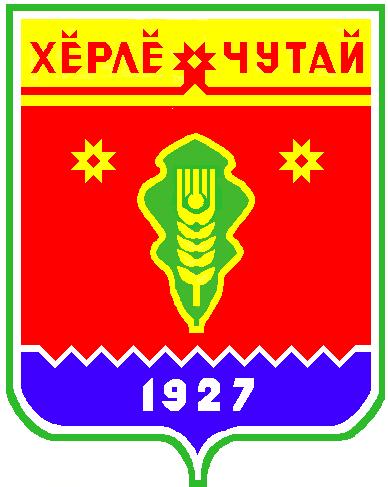 Решение Собрания депутатов Атнарского сельского поселения«О назначении публичных слушаний по вопросу о преобразовании муниципальных образований путем объединения всех поселений, входящих в состав Красночетайского района Чувашской Республики, и наделения вновь образованного муниципального образования статусом муниципального округа с наименованием Красночетайский муниципальный округ Чувашской Республики с административным центром: село Красные Четаи»от 17.12.2021 г. №1В соответствии со статьей 28 Федерального закона от 06 октября 2003 года  № 131-ФЗ «Об общих принципах организации местного самоуправления в Российской Федерации», Уставом Атнарского сельского поселения Красночетайского района Чувашской Республики,  Положением о публичных слушаниях в Атнарском сельском поселении Красночетайского района Чувашской Республики, утвержденным решением Собрания депутатов Атнарского сельского поселения Красночетайского района Чувашской Республики от 28.05.2012 года № 1, рассмотрев решение Собрания депутатов Красночетайского района Чувашской Республики от 09 декабря 2021 года № 07 «Об инициативе по преобразованию муниципальных образований путем объединения всех поселений, входящих в состав Красночетайского района Чувашской Республики, и наделения вновь образованного муниципального образования статусом муниципального округа с наименованием Красночетайский муниципальный округ Чувашской Республики с административным центром: село Красные Четаи»,   Собрание депутатов Атнарского сельского поселения решило:1. Вынести на публичные слушания вопрос о преобразовании муниципальных образований путем объединения всех поселений, входящих в состав Красночетайского района Чувашской Республики: Акчикасинского сельского поселения Красночетайского района Чувашской Республики, Атнарского сельского поселения Красночетайского района Чувашской Республики, Большеатменского сельского поселения Красночетайского района Чувашской Республики, Испуханского сельского поселения Красночетайского района Чувашской Республики, Красночетайского сельского поселения Красночетайского района Чувашской Республики, Пандиковского сельского поселения Красночетайского района Чувашской Республики, Питеркинского сельского поселения Красночетайского района Чувашской Республики, Староатайского сельского поселения Красночетайского района Чувашской Республики, Хозанкинского сельского поселения Красночетайского района Чувашской Республики, Штанашского сельского поселения Красночетайского района Чувашской Республики, и наделения вновь образованного муниципального образования статусом муниципального округа с наименованием Красночетайский муниципальный округ Чувашской Республики с административным центром: село Красные Четаи.2. Назначить проведение публичных слушаний по вопросу о преобразовании муниципальных образований на 20 января 2022 года в 17 часов 00 минут.3. Место проведения публичных слушаний: Атнарский сельский Дом культуры.4. Определить, что  внесение и учет предложений, участие граждан в обсуждении вопроса, указанного в пункте 1 настоящего Решения осуществляется в порядке, определенном для внесения и учета предложений, участия граждан в обсуждении проектов муниципальных правовых актов, выносимых на публичные слушания, установленном в Положении о публичных слушаниях в Атнарском сельском поселении Красночетайского района Чувашской Республики, утвержденном решением Собрания депутатов Атнарского сельского поселения Красночетайского района Чувашской Республики от 28.05.2012 года № 1. 5. Возложить подготовку и проведение публичных слушаний  на администрацию Атнарского сельского поселения Красночетайского района Чувашской Республики. 6. Обеспечить обнародование в соответствии с Уставом Атнарского сельского поселения Красночетайского района Чувашской Республики, опубликование  в периодическом печатном издании «Вестник Атнарского сельского поселения» и размещение на официальном сайте Атнарского сельского поселения Красночетайского района Чувашской Республики в информационно-телекоммуникационной сети Интернет настоящего решения и проекта решения Собрания депутатов Атнарского сельского поселения Красночетайского района Чувашской Республики «О согласии на преобразование муниципальных образований путем объединения всех поселений, входящих в состав Красночетайского района Чувашской Республики, и наделения вновь образованного муниципального образования статусом муниципального округа с наименованием Красночетайский муниципальный округ Чувашской Республики с административным центром: село Красные Четаи».7. Настоящее решение вступает в силу после его официального опубликования в периодическом печатном издании «Вестник Атнарского сельского поселения».Председатель Собрания депутатовАтнарского  сельского поселения Красночетайского района	               А.В. БашкировОБСУЖДАЕМЫЙ ПРОЕКТО согласии на преобразование муниципальных образований путем объединения всех поселений, входящих                 в состав Красночетайского района Чувашской Республики, и наделения вновь образованного муниципального образования статусом муниципального округа с наименованием Красночетайский муниципальный округ Чувашской Республики с административным центром:                       село Красные ЧетаиВ соответствии со статьей 13 Федерального закона от 06 октября 2003 года  № 131-ФЗ «Об общих принципах организации местного самоуправления в Российской Федерации», Уставом Атнарского сельского поселения Красночетайского района Чувашской Республики,  рассмотрев решение Собрания депутатов Красночетайского района Чувашской Республики от 09 декабря 2021 года № 07 «Об инициативе по преобразованию муниципальных образований путем объединения всех поселений, входящих в состав Красночетайского района Чувашской Республики, и наделения вновь образованного муниципального образования статусом муниципального округа с наименованием Красночетайский муниципальный округ Чувашской Республики с административным центром: село Красные Четаи», выражая мнение населения  Атнарского сельского поселения Красночетайского района Чувашской Республики,   Собрание депутатов Атнарского сельского поселения решило:1. Согласиться на преобразование муниципальных образований путем объединения всех поселений, входящих в состав Красночетайского района Чувашской Республики: Акчикасинского сельского поселения Красночетайского района Чувашской Республики, Атнарского сельского поселения Красночетайского района Чувашской Республики, Большеатменского сельского поселения Красночетайского района Чувашской Республики, Испуханского сельского поселения Красночетайского района Чувашской Республики, Красночетайского сельского поселения Красночетайского района Чувашской Республики, Пандиковского сельского поселения Красночетайского района Чувашской Республики, Питеркинского сельского поселения Красночетайского района Чувашской Республики, Староатайского сельского поселения Красночетайского района Чувашской Республики, Хозанкинского сельского поселения Красночетайского района Чувашской Республики, Штанашского сельского поселения Красночетайского района Чувашской Республики и наделения вновь образованного муниципального образования статусом муниципального округа с наименованием Красночетайский муниципальный округ Чувашской Республики с административным центром: село Красные Четаи.2. Направить настоящее решение в Собрание депутатов Красночетайского района Чувашской Республики.3. Настоящее решение вступает в силу после его официального опубликования в периодическом печатном издании «Вестник Атнарского сельского поселения».Председатель Собрания депутатовАтнарского сельского поселения Красночетайского района	               А.В. БашкировПредложения и замечания могут направляться на эл. почту: krchet-atnar@cap.ruЧĂВАШ  РЕСПУБЛИКИХĔРЛĔ ЧУТАЙ РАЙОНĔАТНАР ЯЛ ПОСЕЛЕНИЙĚНДЕПУТАТСЕН ПУХĂВĚЧУВАШСКАЯ  РЕСПУБЛИКА КРАСНОЧЕТАЙСКИЙ РАЙОНСОБРАНИЕ ДЕПУТАТОВ АТНАРСКОГО СЕЛЬСКОГО ПОСЕЛЕНИЯ ЙЫШĂНУ_________    №Атнар салиРЕШЕНИЕ     ________     №                         село АтнарыВЕСТНИК Атнарского сельского поселенияТир. 100 экз.с. Атнары, ул. Молодежная, 52аkrchet-atnar@cap.ruНомер сверстан ведущим специалистом администрации Атнарского сельского поселенияОтветственный за выпуск: В.В. ХрамовВыходит на русском  языке